WYMAGANIA TECHNICZNEDLA KANISTRA 20 l(zakup w 2021 r.)Wymagania ogólne dla kanistra1. Pojemności 20 l;2. Stalowy wykonany z blachy o grubości min. 0,80 mm;3. Posiadający certyfikat UN – spełniający europejskie normy dopuszczające do przewozu
i czasowego przechowywania paliw płynnych (trwale wytłoczony na kanistrze);4. Wyposażony w potrójny uchwyt (umożliwiający przenoszenie przez 1 lub 2 osoby);5. Zamknięcie bagnetowe zapewniające szczelność oraz przedostawanie się zapachów;6. Zamknięcie wyposażone w uszczelkę gumową odporną na działanie produktów mps (ropopochodnych);7. Zabezpieczony wewnątrz przed rdzą – farbą odporną na działanie paliw i produktów ropopochodnych (malowany proszkowo);8. Malowany zewnątrz proszkowo farbą wskazaną przez zamawiającego z palety RAL;9. Okres gwarancji udzielany przez Wykonawcę na kanister – 24 miesiące;10. Kanister musi być wyprodukowany w roku realizacji dostawy do Zamawiającego.11. Kanister musi posiadać kanał odpowietrzający (rurkę odpowietrzającą) dla szybkiego opróżniania kanistra jak na zdjęciu poniżej (R);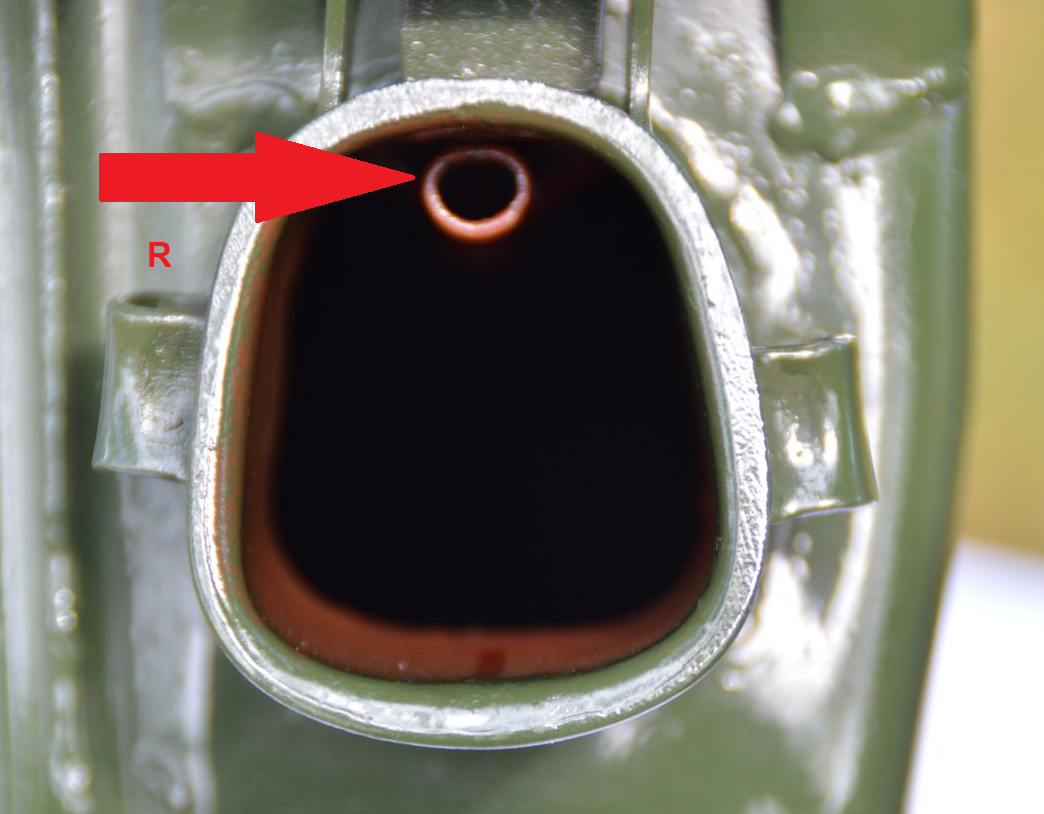 Rozmiar wlewu kanistra musi być w pełni kompatybilny z lejkiem (jego klamrą szybkiego montażu) będącym na wyposażeniu Sił Zbrojnych RP;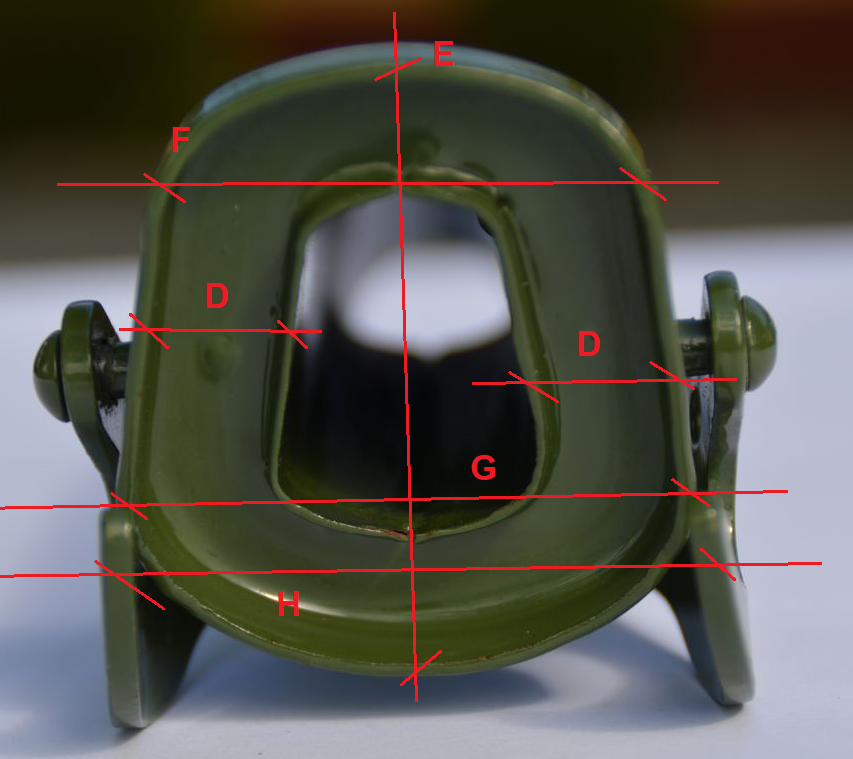 D = 13 mmE = 58 mmF = 43 mmG = 50 mmH = 53 mm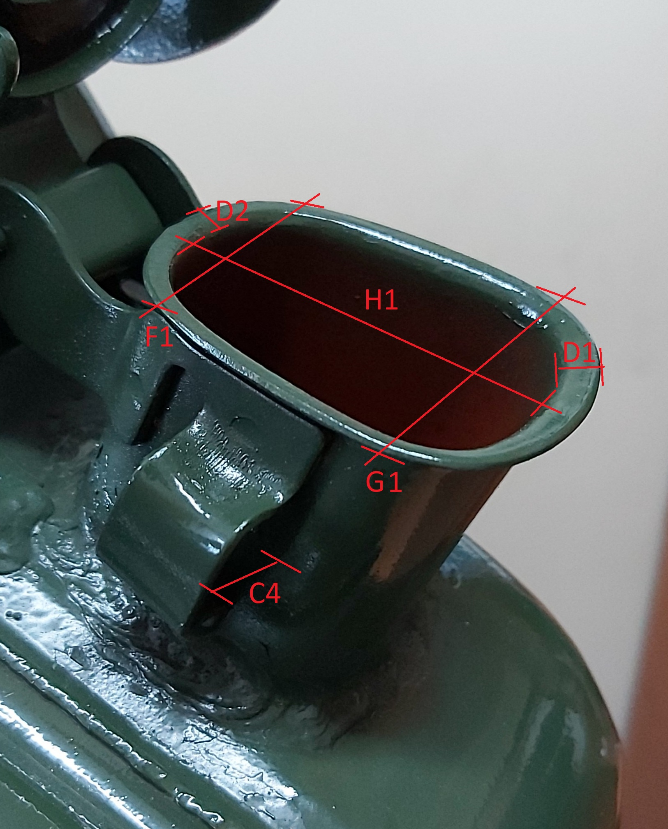 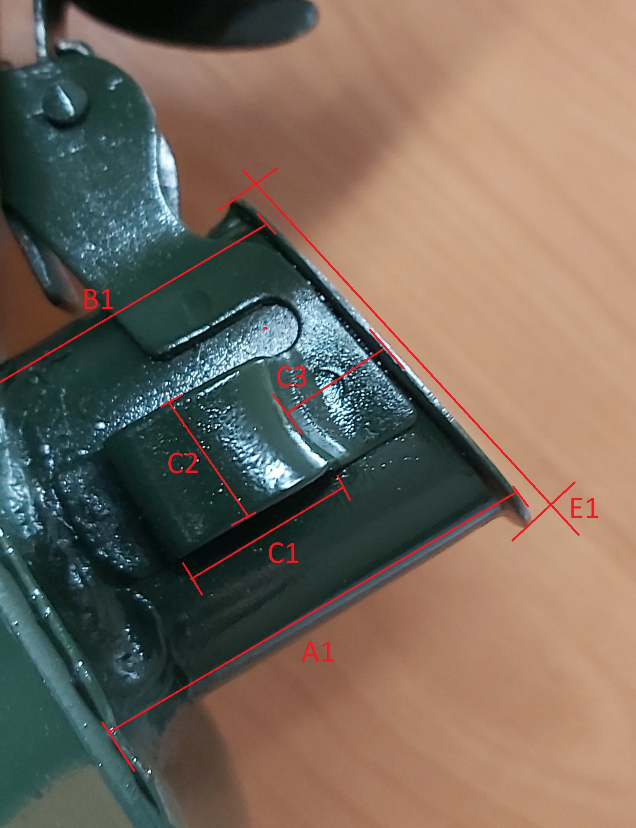 A1 = 40 mm 	B1 = 30 cmD1 = 4 mm	D2 = 4 mmC1 = 20 mm 	C2 = 13 mm		C3 = 10 mm		C4 = 10 mmE1 = 52 mm	F1 = 33 mm		G1 = 45 mm		H1 = 42 mmKanister musi posiadać otwór technologiczny średnicy 2 – 3  mm, w miejscu wskazanym na zdjęciu poniżej (O);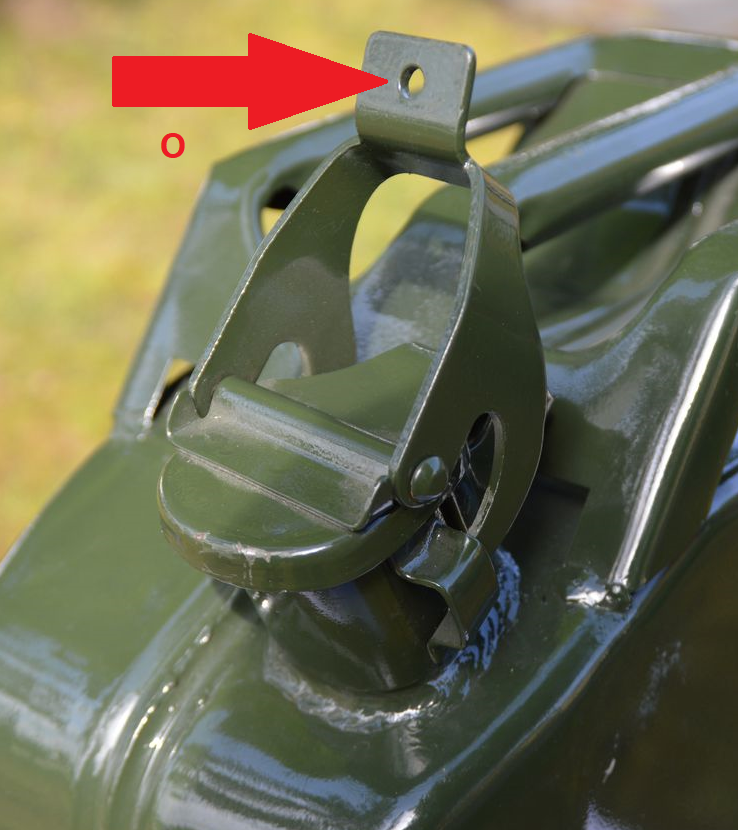 Kanister musi posiadać wymiary:- 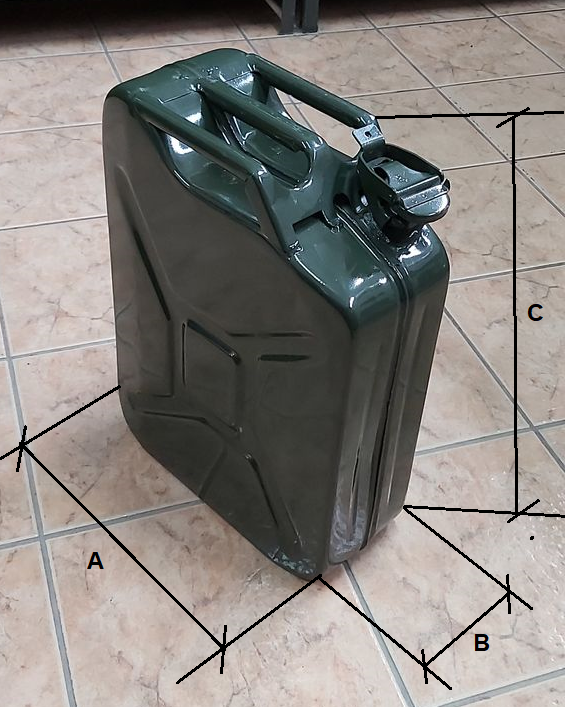 - szerokość całkowita A – 345 mm ± 5 mm;- grubość całkowita B – 165 mm ± 5 mm;;- wysokość całkowita C – 470 mm ± 5 mm;. SZEFSZEFOSTWA SŁUŻBY MPSINSPEKTORATU WSPARCIA SZ                 płk Dariusz KUJAWA